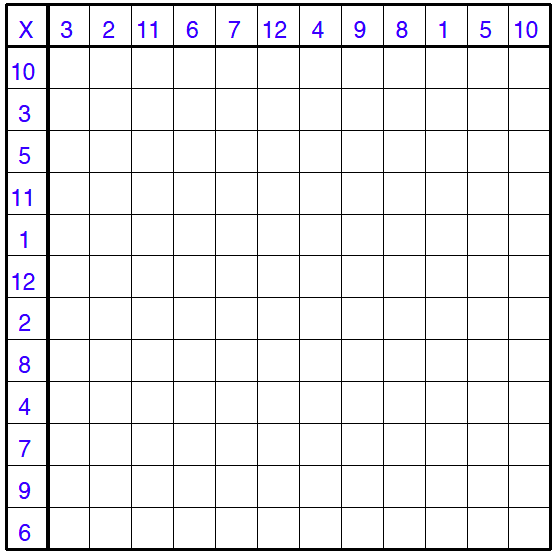 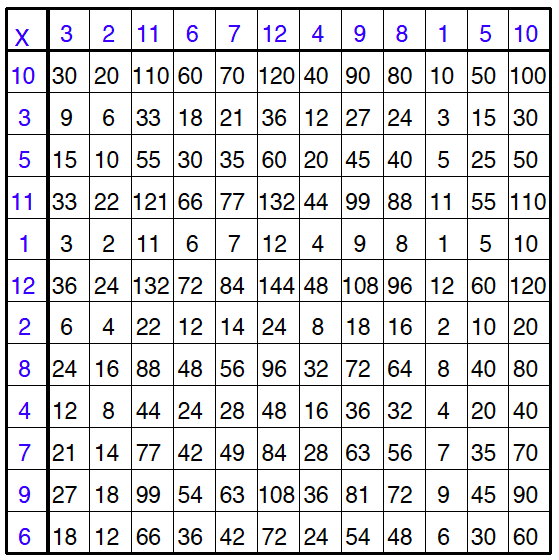 152-4x+322152-4x+322